PRESSRELEASEElmia ABApril 2011När elräkningen kommer vill 
svenska folket ha vedeldningTvå vargavintrar med höga elräkningar har skapat rekordintresse för vedeldning.Men det är mer än vedpannor som efterfrågas.Ökad efterfrågan på ved väcker en bransch som länge gått på sparlåga. På Emia Wood 2009 presenterade Bala Agri den lilla vedprocessorn 320 för vanligt folk. Den väckte intresse på mässan, men försäljningen blev inte vad tillverkaren hoppats på. För vem behöver en vedprocessor efter många milda vintrar?– Förra året vände det. Sedan dess har vi sålt varenda vedprocessor som vi hunnit tillverkat. På årets SkogsElmia presenterar vi även en traktordriven version, säger Joakim Larsson på Bala Agri.Stora förväntningarPanntillverkaren Baxi bidrog till att vedeldning fick en renässans för 25 år sedan, genom sin fläktstyrda, keramiska och miljögodkända panna. Konstruktionen i kombination med ackumulatortankar gjorde att vedeldning blev accepterad i vida kretsar. Men under de senaste åren har intresset svalnat.– Nu har det vänt. Efter två kalla vintrar och rekordhöga elpriser söker konsumenterna efter alternativ. Våra leveranser ökar, men riktig fart blir det om något år. Folk vill att deras gamla pannor ska tjäna ut först, säger Jan Arvidsson på Baxi.Det är med stora förväntningar Baxi ställer ut på SkogsElmia i slutet av maj. Alla vedbranschens ledande aktörer finns på plats och det är hit som potentiella vedmaskinköpare åker för att få en överblick av marknaden.– När vi ställer ut på villamässorna i storstäderna så missionerar vi för vedeldning. På SkogsElmia säljer vi pannor, säger Jan Arvidsson.Proffsmarknaden ökarMen det betyder inte att folk i storstäderna är ointresserade av vedeldning. Tvärtom.– Efterfrågan på brasved ökar och vi levererar allt fler större vedmaskiner, säger Henrik Johansson på Trejon som är stora inom det professionella segmentet.På SkogsElmia presenterar Trejon en ny vedprocessor, avsedd för den växande brasvedsmarknaden. Den klarar stockar med en diameter upp till 50 cm, kapar med ställbar längd 20-60 cm, och klyver i upp till tolv delar. Det är med andra ord ved till försäljning i 40-liters nätkassar i varuhus och på bensinmackar.– Det handlar inte bara om ekonomi, eld har blivit en mysfaktor som konsumenten är beredd att betala för, säger Henrik Johansson.Försörjning för flerÖkad efterfrågan i storstäderna betyder att fler kan försörja sig som vedproducenter. Från att ha varit en bisyssla och något som utförts i arbetsmarknadsprojekt håller vedhanteringen på att professionaliseras.Fram till 1950-talet var det som då kallades brännved privatskogsbrukets viktigaste sortiment. Sedan tog olja och el över värmemarknaden. Nu vänder pendeln. Brännveden är på väg tillbaka.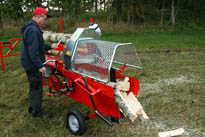 Bala presenterade en liten vedprocessor på Elmia Wood 2009. Intresset var stort men orderna få. Nu levererar Bala allt de hinner tillverka.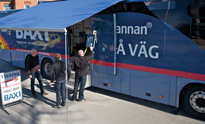 Panntillverkaren Baxi känner av höjda elpriser genom ökad efterfrågan på vedpannor. 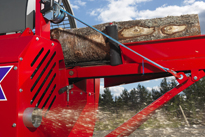 På SkogsElmia presenterar Trejon en ny vedprocessor för proffs. Den är avsedd för produktion av den allt mer efterfrågade "mysveden".AckrediteringVälkommen att ackreditera dig till SkogsElmia via vårt webbformulär under pressidorna på: www.skogselmia.se